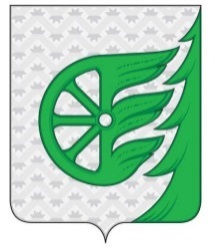 Финансовое управление администрации городского округа город ШахуньяНижегородской областиПРИКАЗ№ 14 от 15 июня 2020 года«Об утверждении Порядка составления и ведения сводной росписи бюджета городского округа город ШахуньяНижегородской области и порядкасоставления и ведения бюджетных росписей главных распорядителей ( распорядителей) средств бюджета городского округа город ШахуньяНижегородской области»    В соответствии со статьями 217 и 219.1 Бюджетного кодекса Российской Федерации, решением Совета депутатов городского округа город Шахунья от 28 апреля 2017 года № 78-4 «Об утверждении Положения о бюджетном процессе в городском округе город Шахунья»» приказываю:1. Утвердить прилагаемый Порядок составления и ведения сводной бюджетной росписи бюджета городского округа город Шахунья Нижегородской области.2. 1. Утвердить прилагаемый Порядок составления и ведения бюджетных росписей главных распорядителей ( распорядителей) бюджета городского округа город Шахунья Нижегородской области.3. Настоящий приказ вступает в силу со дня подписания.4. Признать утратившим силу приказ финансового отдела администрации городского округа город Шахунья Нижегородской области от 27 декабря 2016 года N 55 "Об утверждении порядка составления и ведения сводной росписи».5. Контроль за исполнением настоящего приказа оставляю за собой.Начальник финансового управления                  С.В. СмирноваУтвержденприказом финансового управленияадминистрации городского округа город ШахуньяНижегородской области                                                                            от 15.06. 2020 N 14 ПОРЯДОКСОСТАВЛЕНИЯ И ВЕДЕНИЯ СВОДНОЙБЮДЖЕТНОЙ РОСПИСИ БЮДЖЕТА ГОРОДСКОГО ОКРУГА ГОРОД ШАХУНЬЯ НИЖЕГООДСКОЙ ОБЛАСТИ(далее - Порядок)Настоящий Порядок разработан в соответствии с требованиями Бюджетного кодекса Российской Федерации в целях организации исполнения бюджета городского округа по расходам и источникам финансирования дефицита бюджета городского округа и определяет правила составления и ведения сводной бюджетной росписи (далее - сводная роспись) и правила утверждения лимитов бюджетных обязательств по расходам бюджета городского округа и доведения их до главных распорядителей средств бюджета городского округа (далее - главные распорядители).I. Общие положения1.1. В состав сводной росписи включаются:1.1.1. Бюджетные ассигнования по расходам бюджета на очередной финансовый год и на плановый период по разделам, подразделам, целевым статьям (муниципальным программам и непрограммным направлениям деятельности), группам, подгруппам и элементам видов расходов бюджетов Российской Федерации.1.1.2. Бюджетные ассигнования по расходам бюджета на очередной финансовый год и плановый период в разрезе ведомственной структуры расходов бюджета городского округа город Шахунья по следующим показателямкод и наименование главного распорядителя бюджетных средств (далее - главные распорядители);код раздела, подраздела, целевой статьи и группы, подгруппы, элемента вида расходов;код классификации операций сектора государственного управления.1.1.3. Бюджетные ассигнования по источникам финансирования дефицита бюджета на очередной финансовый год и плановый период в разрезе главных администраторов и кодов классификации источников финансирования дефицитов бюджетов Российской Федерации, кроме операций по управлению остатками средств на едином счете.1.2. Код и наименование главного распорядителя, код и наименование раздела, подраздела, целевой статьи и группы вида расходов, бюджетные ассигнования должны соответствовать показателям, установленным решением Совета депутатов городского округа город Шахунья Нижегородской области о бюджете на очередной финансовый год (далее – решение о бюджете).1.3. В целях ведения аналитического учета и детализации расходов, утвержденных в решение о бюджете, применяются следующие дополнительные коды классификации:дополнительный функциональный код;дополнительный экономический код;дополнительный код расходов и его.1.4. Бюджетные ассигнования на осуществление бюджетных инвестиций, включенные в муниципальные программы городского округа город Шахунья Нижегородской области, отражаются в сводной росписи в соответствии с муниципальными программами городского округа город Шахунья Нижегородской области с присвоением дополнительного кода расходов (Доп. КР) по отдельным объектам капитального строительства.1.5. Организация утверждения и доведения лимитов бюджетных обязательств возлагается на отдел планирования бюджета финансового управления администрации городского округа город Шахунья Нижегородской области.1.6. Формирование, ведение и исполнение сводной росписи, а также формирование и ведение лимитов бюджетных обязательств осуществляется в программе "АЦК-финансы".II. Порядок формирования и утверждения сводной росписи2.1. Сводная роспись формируется финансовым управлением администрации городского округа город Шахунья Нижегородской области (далее – финансовое управление) и утверждается начальником финансового управления администрации городского округа город Шахунья Нижегородской области до начала очередного финансового года.2.2. Главные распорядители в течение 3 дней со дня подписания решения о бюджете представляют в финансовое управление справки об ассигнованиях на очередной финансовый год и плановый период (далее - справки) в разрезе кодов классификации расходов бюджета по форме согласно приложению 1 к настоящему Порядку на бумажном носителе в двух экземплярах.Бюджетные ассигнования распределяются главными распорядителями отдельно по распорядителям средств бюджета (далее - распорядители) и получателям средств бюджета (далее – получатели).2.3. Отдел планирования бюджета, в течение 3 дней со дня получения от главных распорядителей распределения бюджетных ассигнований:проверяют представленные документы на соответствие решению о бюджете;в случае наличия замечаний к представленному распределению бюджетных ассигнований сообщают о замечаниях главным распорядителям, которые не позднее следующего рабочего дня после получения замечаний вносят изменения в распределение бюджетных ассигнований и представляют в финансовое управление уточненные справки.2.4. В течение восьми дней после получения справок отдел планирования формирует сводную роспись по форме согласно приложению 2 к настоящему Порядку и представляет ее на утверждение начальнику финансового управления администрации городского округа город Шахунья Нижегородской области.2.5. Утвержденная сводная роспись передается на бумажных носителях - в Совет депутатов городского округа город Шахунья Нижегородской области .2.6. До начала очередного финансового года отдел планирования бюджета финансового управления доводит до главных распорядителей уведомления о бюджетных назначениях по форме согласно приложению 3 к настоящему Порядку.2.7. Показатели сводной росписи планового периода, действующие в текущем году, прекращают свое действие с 1 января очередного финансового года.III. Формирование и утверждение лимитовбюджетных обязательств по расходам3.1. Лимиты бюджетных обязательств главным распорядителям на очередной финансовый год формируются отделом планирования бюджета в пределах бюджетных ассигнований в течение двух дней со дня утверждения сводной росписи.При прогнозировании ухудшения экономической конъюнктуры объемы лимитов бюджетных обязательств на очередной финансовый год могут устанавливаться в процентном отношении к годовым бюджетным ассигнованиям в зависимости от прогнозируемого исполнения доходной части бюджета на основании приказа финансового управления администрации городского округа город Шахунья Нижегородской области об установлении лимитов бюджетных обязательств главным распорядителям.Утверждаются лимиты бюджетных обязательств финансовым управлением до начала очередного финансового года по главным распорядителям бюджетных средств (код главного распорядителя, код раздела и подраздела, код целевой статьи, код вида расходов, код классификации операций сектора государственного управления, дополнительные коды и код цели) по форме согласно приложению 3.До главных распорядителей лимиты бюджетных обязательств доводятся отделом планирования бюджета на бумажном носителе по форме согласно приложению 3, в электронном виде в программном комплексе АЦК-Финансы.3.2. Лимиты бюджетных обязательств планового периода, действующие в текущем финансовом году, прекращают свое действие с 1 января очередного финансового года.IV. Порядок ведения сводной росписи4.1. Ведение сводной росписи осуществляется финансовым управлением посредством внесения изменений в показатели сводной росписи.4.2. Изменения в сводную роспись вносятся:а) при внесении изменений в решение о бюджете;б) при внесении изменений в Бюджетную классификацию Российской Федерации;    в) при изменениях, вносимых на основании положений, установленныхстатьями 217 и 232 Бюджетного кодекса Российской Федерации;    г) при изменении состава или полномочий (функций) главных распорядителей (подведомственных им казенных учреждений). 4.3. Внесение изменений в сводную роспись осуществляется в следующем порядке:4.3.1. Главные распорядители представляют в финансовое управление предложения об изменении сводной росписи в пределах свободных от бюджетных обязательств остатков ассигнований с обоснованием предлагаемых изменений и заявку на перераспределение бюджетных ассигнований по форме согласно приложению 4 к настоящему Порядку.В составе обоснования предлагаемых изменений сводной росписи главные распорядители приводят сведения об основных причинах возникновения дополнительных расходов и сложившейся экономии, соответствии свободных от бюджетных обязательств остатков ассигнований вносимым изменениям, соответствию бюджетных ассигнований по уменьшаемым расходам лимитам бюджетных обязательств, а также информацию о внесении изменений в договоры (соглашения) о предоставлении работ и услуг за счет средств на содержание казенных учреждений.По уменьшаемым бюджетным ассигнованиям главные распорядители принимают письменное обязательство о недопущении образования кредиторской задолженности.4.3.2. Отдел планирования бюджета в течение десяти рабочих дней со дня получения от главного распорядителя полного пакета документов на внесение изменений в сводную роспись, проводят анализ изменений.В случае положительного решения оформляет уведомление в 2-х экземплярах согласно приложению 5:- один экземпляр направляется главному распорядителю для последующего доведения внесенных изменений до нижестоящих распорядителей и получателей;- второй экземпляр остается в отделе планирования бюджета.Уведомления оформляются с датой, соответствующей дате уведомления об изменении лимитов.В случае обнаружения ошибок уведомлению присваивается статус "Отказать" с указанием комментария.4.3.3. Уведомление подписывается исполнителем.4.3.4. Подписанные уведомления акцептуются отделом планирования бюджета в программе АЦК-Финансы (присваивается статус "Обработка завершена").4.4. Внесение изменений в сводную роспись по представлению главных распорядителей осуществляется не позднее 15 числа последнего месяца текущего квартала (за исключением четвертого квартала).Окончательный срок внесения изменений в четвертом квартале - 1 декабря текущего финансового года.   В 1 квартале текущего финансового года изменения в сводную роспись попредставлению главных распорядителей вносятся по основаниям, установленнымпунктом 4.2 настоящего Порядка.Внесение изменений в сводную роспись по представлению главных распорядителей производится не более 10 раз в месяц в следующих случаях:- в случае увеличения бюджетных ассигнований по отдельным разделам, подразделам, целевым статьям, видам расходов бюджета за счет экономии по использованию в текущем финансовом году бюджетных ассигнований на оказание муниципальных услуг - в пределах общего объема бюджетных ассигнований, предусмотренных главному распорядителю в текущем финансовом году на оказание муниципальных услуг при условии, что увеличение бюджетных ассигнований по соответствующему виду расходов не превышает 10 процентов;- в случае увеличения бюджетных ассигнований по отдельным разделам, подразделам, целевым статьям, видам расходов бюджета за счет экономии по использованию в текущем финансовом году бюджетных ассигнований на оказание муниципальных услуг - в пределах общего объема бюджетных ассигнований, предусмотренных главному распорядителю в текущем финансовом году на оказание муниципальных услуг при условии, что увеличение бюджетных ассигнований по соответствующему виду расходов не превышает 10 процентов  и в случае увеличения бюджетных ассигнований по отдельным разделам, подразделам, целевым статьям, видам расходов бюджета за счет экономии по использованию в текущем финансовом году бюджетных ассигнований на оказание муниципальных услуг - в пределах общего объема бюджетных ассигнований, предусмотренных главному распорядителю в текущем финансовом году на оказание муниципальных услуг при условии, что увеличение бюджетных ассигнований по соответствующему виду расходов не превышает 10 процентов.После 1 декабря текущего финансового года изменения в сводную роспись вносятся в случаях:а) внесения изменений в решение о бюджете;б) передачи полномочий по финансированию отдельных учреждений, мероприятий или расходов (на основании распоряжения администрации городского округа город Шахунья Нижегородской области);в) в случае получения субсидий, субвенций, иных межбюджетных трансфертов и безвозмездных поступлений от физических и юридических лиц, имеющих целевое назначение, сверх объемов, утвержденных решением о бюджете, а также в случае сокращения (возврата при отсутствии потребности) указанных средств;г) в случае приведения кодов бюджетной классификации расходов и источников внутреннего финансирования дефицита бюджета в соответствие с бюджетной классификацией Российской Федерации     д) в случае уменьшения бюджетных ассигнований на основании актов ревизий и проверок органов муниципального финансового контроля, а также в результате применения бюджетных мер принуждения;е) изменения типа муниципального учреждения и организационно-правовой формы муниципальных унитарных предприятий;ж) при изменении дополнительных кодов классификации, не касающихся перераспределения межбюджетных трансфертов, утвержденных решением о бюджете В остальных случаях по отдельному разрешению начальника финансового управления администрации городского округа город Шахунья Нижегородской области.V. Изменение лимитов бюджетных обязательств5.1. Изменение лимитов бюджетных обязательств осуществляется отделом планирования бюджета:- в связи с изменением бюджетных ассигнований;- на основании приказа финансового управления администрации городского округа город Шахунья Нижегородской области об установлении лимитов бюджетных обязательств главным распорядителям средств бюджета городского округа город Шахунья;- по предложениям главных распорядителей бюджетных средств.5.2. Изменение лимитов бюджетных обязательств осуществляется в следующем порядке.Главные распорядители средств бюджета городского округа город Шахунья представляют в отдел планирования бюджета заявку об изменении лимитов бюджетных обязательств на бумажном носителе за подписью руководителя. Отдел исполнения бюджета проверяет предполагаемые изменения лимитов бюджетных обязательств:- на наличие свободных остатков бюджетных ассигнований от произведенных кассовых расходов;- на наличие свободных остатков лимитов от бюджетных обязательств.В случае выявления несоответствия представленной заявке установленным требованиям отдел планирования бюджета сообщает главному распорядителю причины неисполнения данной заявки.В случае согласования представленных документов уведомление об изменении лимитов бюджетных обязательств (приложение 5) подписывается исполнителем. Право подписи уведомлений за начальника финансового управления возлагается на начальника отдела планирования бюджета.Подписанные уведомления акцептуются отделом планирования бюджета в программе АЦК-Финансы и на бумажном носителе направляются главному распорядителю.Приложение 1к Порядку составления и ведения сводной бюджетной росписи бюджета городского округаФинансовое управление администрации городского округа город Шахунья Нижегородской области (наименование органа, исполняющего бюджет)Справка об ассигнованияхна ______________________________________________(текущий финансовый год и плановый период)Единица измерения: руб.УтверждаюРуководитель  ____________________  _______________________          (подпись)      (расшифровка подписи)Исполнитель  ____________________  _______________________          (подпись)      (расшифровка подписи)Приложение 2к Порядку составления и ведения сводной бюджетной росписи бюджета городского округа таблица 1Финансовое управление администрации городского округа город Шахунья Нижегородской области (наименование органа, исполняющего бюджет)Сводная бюджетная роспись источников финансированиядефицита бюджета городского округана ______________________________________________(текущий финансовый год и плановый период )Единица измерения: руб.Руководитель  ____________________  _____________________           (подпись)     (расшифровка подписи)\Таблица 2Финансовое управление администрации городского округа город Шахунья Нижегородской области (наименование органа, исполняющего бюджет)Сводная бюджетная росписьбюджета городского округа по целевым статьям(муниципальнным программам и непрограммнымнаправлениям деятельности), группам, подгруппами элементам видов расходовна ______________________________________________(текущий финансовый год и плановый период)Единица измерения: руб.Руководитель  ____________________  _________________________          (подпись)      (расшифровка подписи)Таблица 3Финансовое управление администрации городского округа город Шахунья Нижегородской области (наименование органа, исполняющего бюджет)Сводная бюджетная роспись бюджета городского округапо ведомственной структуре расходовна ______________________________________________(текущий финансовый год и плановый период )Единица измерения: руб.Руководитель  ____________________  _________________________           (подпись)     (расшифровка подписи)Приложение 3к Порядку составления и ведения сводной бюджетной росписи бюджета городского округаФинансовое управление администрации городского округа город Шахунья Нижегородской области (наименование органа, исполняющего бюджет)Уведомление о бюджетных назначениях и лимитах № ____ от 00.00.0000г.на ______________________________________________(текущий финансовый год и плановый период)                                                       │ Коды │                                                       ├───────┤Распорядитель:                                             по ОКПО│    │                                                       ├───────┤Получатель БС:                                             по ОКПО│    │                                                       ├───────┤Единица измерения:                                           по ОКЕИ│    │                                                       ├───────┤Раздел и подраздел:                                          по ФКР │    │                                                       ├───────┤Целевая статья:                                            по КЦСР │    │                                                       ├───────┤Вид расхода:                                              по КВР│    │                                                       ├───────┤Министерство, ведомство:                                   по КВР      │Руководитель  ____________________  _____________________           (подпись)     (расшифровка подписи)Исполнитель  ____________________  _____________________           (подпись)     (расшифровка подписи)Приложение 4к Порядку составления и ведения сводной бюджетной  росписи бюджета городского округаЗаявка от __________________________________________ на 00.00.0000 г.(наименование распорядителя средств)на перераспределение бюджетных ассигнованийРуководитель  ____________________  _____________________                        (подпись)      (расшифровка подписи)Исполнитель  ____________________  _____________________                         (подпись)     (расшифровка подписиПриложение 5к Порядку составления и ведения сводной бюджетной росписи бюджета городского округаФинансовое управление администрации городского округа город Шахунья Нижегородской области(наименование органа, исполняющего бюджет)Уведомление об изменении бюджетных назначениях № ____ от 00.00.0000г.                                                       ┌───────┐                                                       │ Коды │                                                       ├───────┤Распорядитель:                                             по ОКПО│    │                                                       ├───────┤Получатель БС:                                             по ОКПО│    │                                                       ├───────┤Единица измерения:                                           по ОКЕИ│    │                                                       ├───────┤Раздел и подраздел:                                          по ФКР │    │                                                       ├───────┤Целевая статья:                                            по КЦСР │    │                                                       ├───────┤Вид расхода:                                              по КВР│    │                                                       ├───────┤Министерство, ведомство:                                        по ППП │    │Руководитель  ____________________  _____________________          (подпись)      (расшифровка подписи)Исполнитель  ____________________  _____________________           (подпись)     (расшифровка подписи)Утвержденприказом финансового управленияадминистрации городского округагород Шахунья Нижегородской области                                                                            от 11.06. 2020 N14  ПОРЯДОКСОСТАВЛЕНИЯ И ВЕДЕНИЯ БЮДЖЕТНЫХ РОСПИСЕЙ ГЛАВНЫХРАСПОРЯДИТЕЛЕЙ (РАСПОРЯДИТЕЛЕЙ) СРЕДСТВ БЮДЖЕТА ГОРОДСКОГО ОКРУГА ГОРОД ШАХУНЬЯ НИЖЕГОРОДСКОЙ ОБЛАСТИ(далее - Порядок)Настоящий Порядок определяет правила составления и ведения бюджетных росписей главных распорядителей (распорядителей) средств бюджета городского округа город Шахунья (далее - бюджетная роспись), включая внесение изменений в них, а также порядок доведения лимитов бюджетных обязательств до распорядителей (получателей) в соответствии со статьей 219.1 Бюджетного кодекса Российской Федерации .I. Составление и ведение бюджетных росписейглавных распорядителей средств бюджета городского округа город Шахунья Нижегородской области1.1. В состав бюджетной росписи включаются бюджетные ассигнования по расходам главного распорядителя на очередной финансовый год и плановый период в разрезе распорядителей (получателей) средств бюджета городского округа город Шахунья , подведомственных главному распорядителю, разделов и подразделов, целевых статей, групп, подгрупп и элементов видов расходов бюджетов Российской Федерации.1.2. Главные распорядители составляют и утверждают бюджетные росписи на очередной финансовый год и плановый период в течение 10 дней после доведения до них финансовым управлением администрации городского округа город Шахунья Нижегородской области (далее – финансовое управление) показателей сводной росписи на очередной финансовый год .1.3. Главные распорядители в течение 3 дней со дня утверждения бюджетной росписи доводят:до подведомственных учреждений и получателей бюджетных средств объемы бюджетных ассигнований на очередной финансовый год и плановый период по форме согласно приложению 1 к Порядку составления и ведения сводной бюджетной росписи бюджета городского округа город Шахунья.1.4. Ведение бюджетной росписи осуществляет главный распорядитель посредством внесения изменений в показатели бюджетной росписи в соответствии с основаниями, установленными в разделе 4 Порядка составления и ведения сводной бюджетной росписи бюджета городского округа город Шахунья Нижегородской области.1.5. Изменение показателей, утвержденных бюджетной росписью главного распорядителя, без внесения соответствующих изменений в сводную роспись не допускается.1.6. Главный распорядитель в сроки, установленные Порядком составления и ведения сводной бюджетной росписи бюджета городского округа город Шахунья, вносит предложения в финансовое управление администрации городского округа город Шахунья Нижегородской области по формированию и изменению бюджетной росписи по главному распорядителю.Основаниями для внесения главным распорядителем соответствующих изменений в бюджетную роспись являются уведомления об изменении бюджетных назначений:по изменению расходов бюджета, по форме согласно 5 к Порядку составления и ведения сводной бюджетной росписи бюджета городского округа город Шахунья Нижегородской области.Главные распорядители в течение 2 рабочих дней, следующих за днем подписания уведомления об изменении бюджетных назначений, вносят соответствующие изменения в бюджетную роспись и в течение 5 рабочих дней доводят:до подведомственных учреждений и (или) получателей бюджетных средств изменения в утвержденный объем бюджетных ассигнований по форме согласно приложению 5 к Порядку составления и ведения сводной бюджетной росписи бюджета городского округа город Шахунья Нижегородской области.1.7. Утвержденная главным распорядителем бюджетная роспись передается в финансовое управление администрации городского округа город Шахунья Нижегородской области в двух экземплярах (на бумажном носителе) в течение 20 дней со дня доведения финансового управления администрации городского округа город Шахунья Нижегородской области уведомлений о бюджетных назначениях на очередной финансовый год и плановый период.II. Составление и ведение бюджетных росписейраспорядителей средств бюджета городского округа город Шахунья Нижегородской области2.1. Бюджетная роспись распорядителей средств бюджета городского круга город Шахунья (далее - распорядители) составляется в соответствии с бюджетными ассигнованиями, утвержденными бюджетной росписью главного распорядителя, и передается главному распорядителю в установленные им сроки.2.2. Распорядитель бюджетных средств вносит предложения главному распорядителю, в ведении которого находится, по формированию и изменению бюджетной росписи по распорядителю.Изменение показателей, утвержденных бюджетной росписью по расходам распорядителя в соответствии с показателями бюджетной росписи главного распорядителя, без внесения соответствующих изменений в бюджетную роспись главного распорядителя не допускается.III. Доведение лимитов бюджетных обязательствглавными распорядителямиДоведение лимитов бюджетных обязательств до распорядителей (получателей) средств бюджета городского округа город Шахунья осуществляется главными распорядителями в пределах бюджетных ассигнований в течение трех дней со дня утверждения бюджетной росписи главного распорядителя по форме согласно приложению 5 к Порядку составления и ведения сводной бюджетной росписи бюджета городского округа город Шахунья Нижегородской области.Доведенные лимиты до распорядителей (получателей) средств бюджета городского округа город Шахунья Нижегородской области не могут превышать лимиты бюджетных обязательств, установленные для главного распорядителя, в ведении которого они находятся.НаименованиеКВСРКФСРКЦСРКВРКОСГУДоп. ФКДоп. ЭКДоп. КРБюджетные ассигнования на текущий финансовый годБюджетные ассигнованияна первый год планового периодаБюджетные ассигнованияна второй год планового периодаИТОГО:АдминистраторКод вида источниковНаименованиеБюджетные ассигнованияна текущий финансовый годБюджетные ассигнованияна первый год планового периодаБюджетные ассигнованияна второй год планового периодаНаименованиеКФСРКВСРКЦСРКВРКОСГУДоп. ФКДоп. ЭКДоп. КРБюджетные ассигнования на текущий финансовый годБюджетные ассигнованияна первый год планового периодаБюджетные ассигнованияна второй год планового периодаНаименованиеКВСРКФСРКЦСРКВРКОСГУДоп. ФКДоп. ЭКДоп. КРБюджетные ассигнования на текущий финансовый годБюджетные ассигнованияна первый год планового периодаБюджетные ассигнованияна второй год планового периодаКВСРКФСРКЦСРКВРКОСГУДоп. ФКДоп.ЭКДоп. КРКод целиБюджетные ассигнования на текущий финансовый годБюджетные ассигнованияна первый год планового периодаБюджетные ассигнованияна второй год планового периодаЛимиты на текущий финансовый годЛимитына первый год планового периодаЛимитына второй год планового периодаКоды бюджетной классификации (КВСР, КФСР, КЦСР, КВР, КОСГУ, Доп. ФК, Доп. ЭК, Доп. КР)Бюджет городского округа на _____ годБюджет городского округа на _____ годБюджет городского округа на _____ годБюджет городского округа на _____ год% роста уточненного плана с учетом планируемых передвижек к уточненному плану (в соответствии с решением о бюджете)Причины возникновениядополнительных расходови сложившейся экономииКоды бюджетной классификации (КВСР, КФСР, КЦСР, КВР, КОСГУ, Доп. ФК, Доп. ЭК, Доп. КР)Первоначальный план (в соответствии с первоначальным решением о бюджете)Уточненный план (в соответствии с решением о бюджете)Предложения по изменению ассигнований (+, -)Уточненный план с учетом планируемых передвижек% роста уточненного плана с учетом планируемых передвижек к уточненному плану (в соответствии с решением о бюджете)Причины возникновениядополнительных расходови сложившейся экономии123456= 5 / 3 или 27000-0000-0000000-000-000 000-000-000КВСРКФСРКЦСРКВРКОСГУДоп. ФКДоп. ЭКДоп. КРКод целиИзменения бюджетных ассигнований на текущий финансовый годБюджетные ассигнованияна первый год планового периодаБюджетные ассигнованияна второй год планового периодаИзменения лимитов на текущий финансовый годЛимитына первый год планового периодаЛимитына второй год планового периода